Supplementary Table 2 HBV genotype dependent sequences of ‘Region 1’ and ‘Region 2’.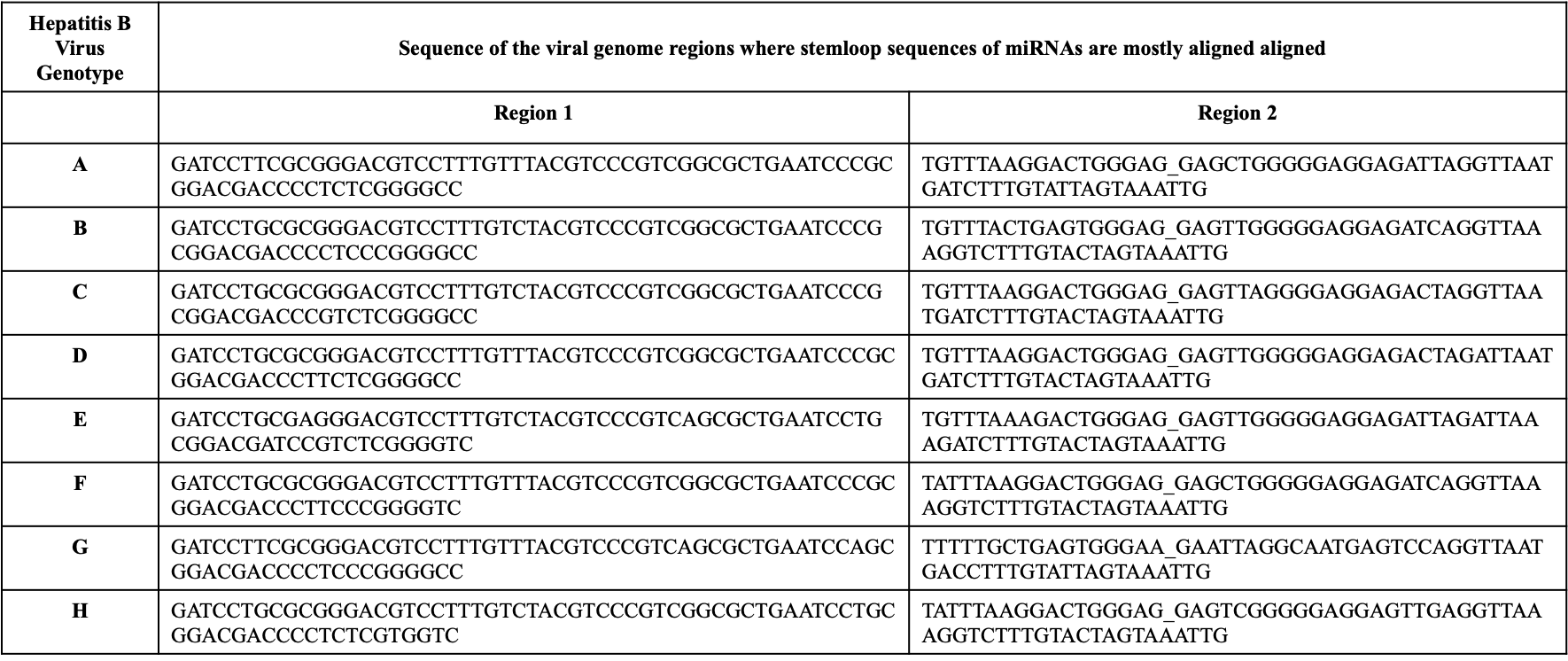 